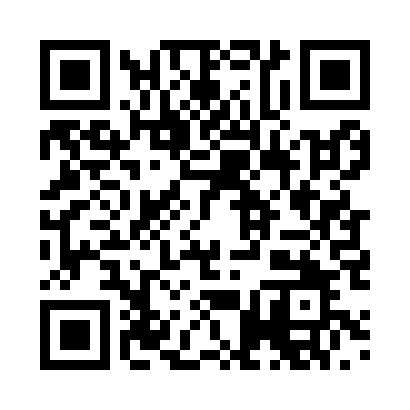 Prayer times for Arrenkamp, GermanyWed 1 May 2024 - Fri 31 May 2024High Latitude Method: Angle Based RulePrayer Calculation Method: Muslim World LeagueAsar Calculation Method: ShafiPrayer times provided by https://www.salahtimes.comDateDayFajrSunriseDhuhrAsrMaghribIsha1Wed3:175:541:235:278:5311:182Thu3:135:521:235:288:5511:223Fri3:105:511:235:298:5711:254Sat3:105:491:235:298:5811:295Sun3:095:471:235:309:0011:296Mon3:085:451:235:319:0211:307Tue3:075:431:235:319:0311:318Wed3:075:411:235:329:0511:319Thu3:065:401:235:339:0711:3210Fri3:055:381:235:339:0811:3311Sat3:045:361:235:349:1011:3312Sun3:045:351:235:359:1111:3413Mon3:035:331:235:359:1311:3514Tue3:025:311:235:369:1511:3515Wed3:025:301:235:379:1611:3616Thu3:015:281:235:379:1811:3717Fri3:015:271:235:389:1911:3718Sat3:005:251:235:389:2111:3819Sun3:005:241:235:399:2211:3920Mon2:595:231:235:409:2411:3921Tue2:595:211:235:409:2511:4022Wed2:585:201:235:419:2711:4123Thu2:585:191:235:419:2811:4124Fri2:575:181:235:429:2911:4225Sat2:575:161:235:429:3111:4326Sun2:565:151:235:439:3211:4327Mon2:565:141:245:439:3311:4428Tue2:565:131:245:449:3511:4529Wed2:555:121:245:449:3611:4530Thu2:555:111:245:459:3711:4631Fri2:555:101:245:459:3811:46